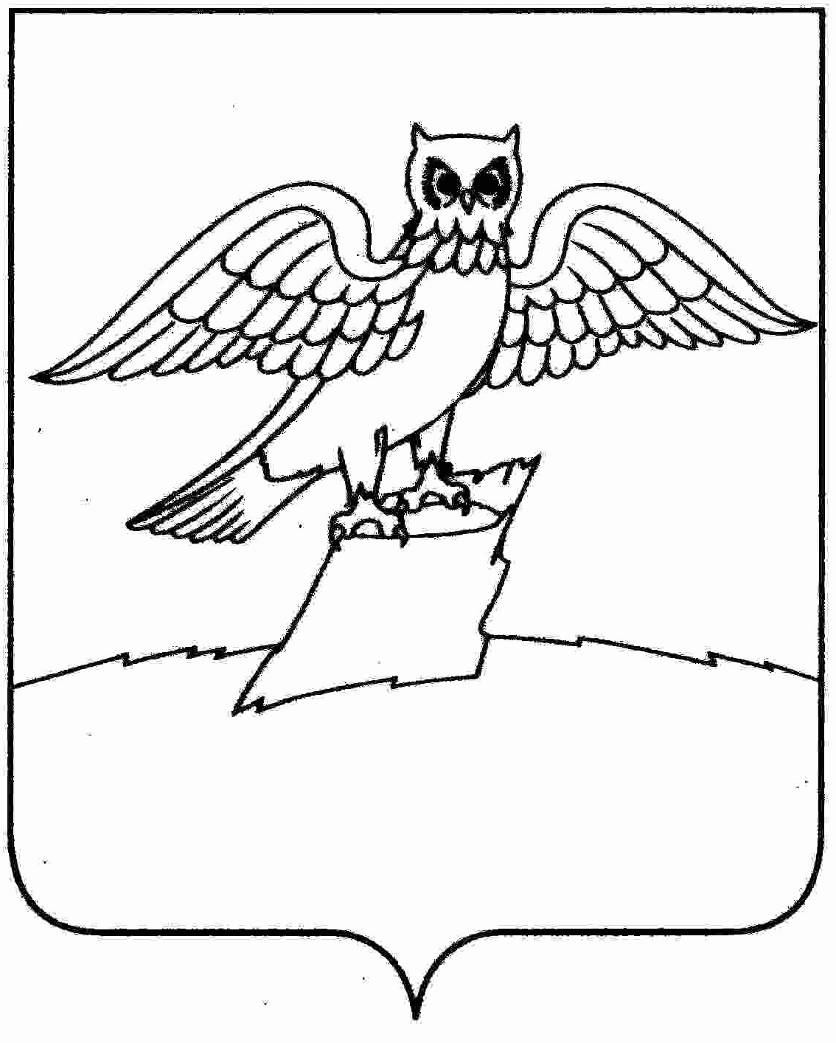                                             АДМИНИСТРАЦИЯ ГОРОДА КИРЖАЧ                                                                                                                                                  КИРЖАЧСКОГО РАЙОНАП О С Т А Н О В Л Е Н И Е              В соответствии с постановлением администрации г. Киржач от 25.08.2020 № 548 «О порядке разработки, реализации и оценки эффективности муниципальных программ муниципального образования город Киржач Киржачского района Владимирской областиПОСТАНОВЛЯЮ:   1. Утвердить муниципальную программу «Модернизация объектов коммунальной инфраструктуры г. Киржач» согласно приложению №1 к постановлению.     2.  Постановление администрации г. Киржач от 11.10.2018г.  № 965 «Об утверждении муниципальной программы «Модернизация объектов коммунальной инфраструктуры г. Киржач на 2019-2022гг.» считать утратившим силу.        3. Контроль за исполнением настоящего постановления возложить на заместителя главы администрации по вопросам жизнеобеспечения.	    4.  Настоящее постановление вступает в силу с момента его подписания  и подлежит опубликованию.Глава администрации                                                         Н.В. СкороспеловаС текстом актуальной редакции муниципальной программы «Модернизация объектов коммунальной инфраструктуры г.Киржач» можно ознакомиться на официальном сайте  администрации г. Киржач www.gorodkirzhach.ruПриложение  № 1к постановлению администрации города Киржач от ________ № ______МУНИЦИПАЛЬНАЯ ПРОГРАММА «МОДЕРНИЗАЦИЯ ОБЪЕКТОВ КОММУНАЛЬНОЙ ИНФРАСТРУКТУРЫ Г. КИРЖАЧ»Паспортпрограммы «Модернизация объектов коммунальной инфраструктуры г. Киржач» 1.     Общая характеристика сферы реализациипрограммы, формулировки основных проблем в указаннойсфере и прогноз ее развития      В настоящее время высок уровень износа объектов коммунальной инфраструктуры .Следствием высокого износа и технологической отсталости объектов коммунальной инфраструктуры является низкое качество предоставления коммунальных услуг, не соответствующих запросам потребителей.    Для повышения качества коммунальных услуг, снижения износа основных фондов, решения экологических вопросов необходимо обеспечить реализацию мероприятий по модернизации объектов коммунальной инфраструктуры при обеспечении доступности коммунальных ресурсов для потребителей.    Одной из основных задач энергосбережения в системах теплоснабжения является оптимизация потребления энергоресурсов. Значительную долю в тепловых сетях составляют ветхие, выработавшие свой ресурс трубопроводы с повышенными тепловыми потерями, требующие перекладки. Следствием этого является повышенный отпуск тепла от тепловых станций и котельных и, соответственно, увеличенное топливопотребление.   Принятие программы обусловлено необходимостью предупреждения ситуаций, которые могут привести к нарушению функционирования систем жизнеобеспечения населения, предотвращения критического уровня износа основных фондов жилищно-коммунального комплекса, повышения надежности предоставления коммунальных услуг потребителям требуемого объема и качества, модернизации коммунальных систем инженерного обеспечения муниципальных образований, эффективного производства и использования энергоресурсов, развития энергоресурсосбережения в жилищно-коммунальном хозяйстве с последующим оздоровлением финансового состояния предприятий, привлечением потенциальных инвесторов в сферу жилищно-коммунального хозяйства и созданием благоприятного инвестиционного климата.   Реализация программы создаст условия для модернизации коммунальной инфраструктуры в соответствии со стандартами качества, обеспечивающими комфортные условия проживания населения г.Киржач. Модернизация объектов коммунальной инфраструктуры приведет к повышению надежности и эффективности работы систем теплоснабжения, водоснабжения и водоотведения, соответствию требованиям безопасности и энергоэффективности.2. Цели, задачи основные ожидаемые конечные результаты программы, сроки и этапыреализации государственной программы.   Основная цель программы «Модернизация объектов коммунальной инфраструктуры г. Киржач» - создание условий для приведения коммунальной инфраструктуры в соответствие со стандартами качества, обеспечивающими комфортные условия проживания для населения г. Киржач Владимирской области.   Достижение данной цели предполагается посредством решения двух взаимосвязанных и взаимодополняющих задач:-повышение качества и надежности предоставления жилищно-коммунальных услуг населению (решение задачи обеспечивается реализацией мероприятий по сокращению уровня износа коммунальной инфраструктуры и снижения процента аварийности);-модернизация объектов коммунальной инфраструктуры (решение задачи обеспечивается реализацией мероприятий по строительству, реконструкции (техническому перевооружению) и капитальному ремонту систем (объектов) коммунальной инфраструктуры муниципальной собственности).   Программа предусматривает выполнение  мероприятий по проектированию, строительству, реконструкции (техническому перевооружению) и капитальному ремонту систем (объектов) коммунальной инфраструктуры муниципальной собственности.   Характеристика мероприятия отражена в таблице № 1 к программе «Модернизация объектов коммунальной инфраструктуры г.Киржач».   Реализация государственной программы отражена  с 2021 года.3. Ресурсное обеспечение государственной программы.   Финансирование мероприятий программы «Модернизация объектов коммунальной инфраструктуры г.Киржач» осуществляется за счет средств бюджета г.Киржач.   Предусматривается финансирование мероприятий за выполненные работы по  проектированию, строительству, реконструкции (техническому перевооружению) и капитальному ремонту систем (объектов) муниципальной собственности теплоэнергетики и водопроводно-канализационного хозяйства.   Объемы финансирования рассматриваются индивидуально по каждому мероприятию программы.   Субсидии предоставляются в целях софинансирования расходных обязательств, возникающих при выполнении мероприятий, разработанных по инвестиционной программе МУП ВКХ «Водоканал».    Сведения о ресурсном обеспечении реализации государственной программы «Модернизация объектов коммунальной инфраструктуры г. Киржач» приведены в таблице № 2 к   программе.Порядок финансирование мероприятий программы «Модернизация объектов коммунальной инфраструктуры г. Киржач» утверждается постановлением администрации г. Киржач.  Объем финансирования государственной программы подлежит ежегодному уточнению. 4. Прогноз конечных результатов реализации программы.    В результате реализации государственной программы «Модернизация объектов коммунальной инфраструктуры г. Киржач» планируется:сокращение уровня износа коммунальной инфраструктуры, улучшение экологической  и санитарной обстановки города.5. Оценка эффективности программы «Модернизация объектов коммунальной инфраструктуры г. Киржач».   Эффективность программы «Модернизация объектов коммунальной инфраструктуры г. Киржач» оценивается на основании представленных отчетов, исходя из уровня достижения целевых показателей и индикаторов реализации муниципальных программ.Эффективность реализации государственной программы оценивается ежегодно на основании фактически достигнутых значений целевых показателей по отношению к запланированнымпо формуле:Сп = ∑ (Зфi / Зпi * 100 %)  / N , гдеСп – суммарная степень достижения показателей;Зфi – фактическое значение i – го показателя;Зпi – плановое значение i – го показателя.N – количество показателей.Если фактическое значение i – го показателя больше планового, степень достижения показателя принимается равной единице.Если значение суммарной степени достижения показателей равно единице – Программа реализуется эффективно.Если значение суммарной степени достижения показателей меньше единицы – неэффективно.Таблица  № 1Перечень основных  мероприятий по  программе «Модернизация объектов коммунальной инфраструктуры г. Киржач».Ресурсное обеспечение реализации муниципальнойпрограммы за счет средств бюджета города Киржач           Таблица 2________                                                                                       №______                                     1Наименование муниципальной   
программы«Модернизация объектов коммунальной инфраструктуры г.Киржач»2Ответственный исполнитель программыМКУ «Управление городским хозяйством» города Киржач3Основание для разработки программыФедеральный закон от 06.10.2003 № 131-Ф3 «Об общих принципах организации местного самоуправления в Российской Федерации»4Цели и задачи ПрограммыСоздание условий для приведения коммунальной инфраструктуры в соответствие со стандартами качества, обеспечивающими комфортные условия проживания населения.5Разработчик программыМКУ «Управление городским хозяйством» г.Киржач6 Задачи программы1) Повышение качества и надежности предоставления жилищно-коммунальных услуг населению;2) модернизация объектов коммунальной инфраструктуры;3) сокращение износа коммунальной инфраструктуры;7Целевые индикаторы и показатели Улучшение экологической  и санитарной обстановки города .Увеличение протяженности водопроводной сети путем нового строительства, обеспечение населения качественной питьевой водой с проведением  реконструкции насосной станции второго подъема  с применением новых методов обеззараживания воды ( установка станции ультрафиолетового обеззараживания). 8Этапы и сроки реализации программы2021-2024 годы9Источники финансированияБюджет города Киржач. (Программа ежегодно уточняется при формировании бюджета города):2021 г. -   58996,900 тыс. рублей2022 г. -   5327,800   тыс. рублей2023 г. -   7500,00     тыс. рублей2024 г. -   12000,00   тыс. рублей10Ожидаемые результаты реализации программыРеализация мероприятий программы позволит достигнуть следующих результатов:-сокращение уровня износа коммунальной инфраструктуры;-улучшение экологической  и санитарной обстановки города;- снабжение населения города качественной питьевой водой.№п/пПрограммные мероприятия20212022202320241234561 Разработка проектно-сметной документации (ПСД)1.1Разработка проектно-сметной документации для объекта: «Блочно-модульная котельная для отопления потребителей с централизованным теплоснабжением ул. Томаровича г. Киржач»600,01.2Государственная экспертиза проектно-сметной документации для объекта: «Блочно-модульная котельная для отопления потребителей с централизованным теплоснабжением ул. Томаровича г. Киржач»150,01.3Разработка проектно-сметной документации для объекта: «Реконструкция очистных сооружений города Киржач»3000,00ИТОГО на разработку ПСД в т.ч. городской бюджет750,00,003000,000,002Строительство, реконструкция, капитальный ремонтСтроительство сетей водопровода от насосной станции второго подъема расположенной по адресу: г. Киржач ул.Мичурина до ул. Рыженкова50042,5662.1Реконструкция системы централизованного водоснабжения г. Киржач6130,778122.2Строительный контроль за строительством  сетей водопровода от насосной станции второго подъема расположенной по адресу: г. Киржач ул. Мичурина до ул. Рыженкова1049,1342.3Строительный контроль за  реконструкцией системы централизованного водоснабжения г. Киржач133,979882.4Субсидия в рамках инвестиционной программы МУП «Водоканал» в сфере водоотведения г.Киржач на 2018-2022 годы».225,200367,32.5Субсидия в рамках  инвестиционной программы МУП «Водоканал» по развитию, реконструкции и модернизации системы коммунального водоснабжения г.Киржач на 2018-2022 годы».165,242460,52.6Строительство ливневой канализации Владимирская область, г. Киржач, мкр. Красный Октябрь, ул. Больничный проезд, ул. Комсомольская, ул. Свердлова, ул. Калинина500,04500,04500,002.7Реконструкция очистных сооружений города Киржач12000,00ИТОГО: Строительство, реконструкция, капитальный ремонт58246,95327,84500,0012000,00ИТОГО городской бюджет58996,95327,87500,0012000,00    Статус      Наименование муниципальной программы, 
 Ответственный исполнитель и 
соисполнители муниципальной программы, основного мероприятия,  главные распорядители средств  бюджета  города   КБК   КБК   КБК   КБК     Статус      Наименование муниципальной программы, 
 Ответственный исполнитель и 
соисполнители муниципальной программы, основного мероприятия,  главные распорядители средств  бюджета  города ГРБСРз 
Пр ЦСР ВР  всего по  
муниципальной    
программе 2021 2022   
202320242024       1              2              3        4   5  6   7      8     9   10 111212Всего           X   X  X   X  Муниципальная
программа      Модернизация объектов коммунальной инфраструктуры г.КиржачМКУ Управление городским хозяйством г.КиржачХ83824,70058996,95327,87500,0012000,0012000,00Основное       
мероприятие 1.           Разработка проектно-сметной документацииХ3750,0750,0-3000,00--Основное       
мероприятие 2.           Строительство, реконструкция и капитальный ремонтХ80074,70058246,95327,84500,0012000,0012000,00